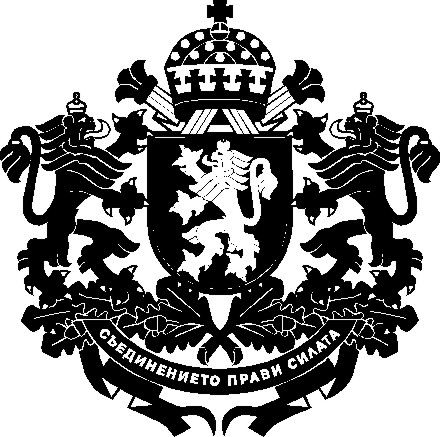 РЕПУБЛИКА БЪЛГАРИЯМинистър на земеделието, храните и горитеЗаповед№ РД09-825София, 15.08. 2019 г.На основание чл. 47в, ал. 3 от Закона за подпомагане на земеделските производители и одобрен от министъра на земеделието, храните и горите доклад № 93-5608/15.08.2019 г.НАРЕЖДАМ:Във връзка с прилагането на схема за държавна помощ „Помощ под формата на отстъпка от стойността на акциза върху газьола, използван в първичното селскостопанско производство”, определям срок за прием на заявления за държавна помощ от 09.09.2019 г. до 27.09.2019 г.Контрол по изпълнението на заповедта възлагам на заместник-министъра на земеделието, храните и горите доц. д-р Янко Иванов.Настоящата заповед да се връчи на съответните длъжностни лица за сведение и изпълнение.ДЕСИСЛАВА ТАНЕВА                    /П/Министър на земеделието, храните и горите